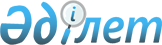 Об утверждении Правил согласования, размещения и ввода в эксплуатацию предприятий и других сооружений, влияющих на состояние вод, а также условий производства строительных и других работ на водных объектах, водоохранных зонах и полосах
					
			Утративший силу
			
			
		
					Постановление Правительства Республики Казахстан от 3 февраля 2004 года N 130. Утратило силу постановлением Правительства Республики Казахстан от 7 апреля 2017 года № 179
      Сноска. Утратило силу постановлением Правительства РК от 07.04.2017 № 179.

      Примечание РЦПИ.

      В соответствии с Законом РК от 29.09.2014 г. № 239-V ЗРК по вопросам разграничения полномочий между уровнями государственного управления  см. приказ Заместителя Премьер-Министра Республики Казахстан - Министра сельского хозяйства Республики Казахстан от 1 сентября 2016 года № 380.
      В соответствии со статьей 36 Водного кодекса Республики Казахстан от 9 июля 2003 года Правительство Республики Казахстан постановляет: 
      1. Утвердить прилагаемые Правила согласования, размещения и ввода в эксплуатацию предприятий и других сооружений, влияющих на состояние вод, а также условия производства строительных и других работ на водных объектах, водоохранных зонах и полосах. 
      2. Настоящее постановление вступает в силу со дня подписания.  Правила
согласования, размещения и ввода в эксплуатацию предприятий
и других сооружений, влияющих на состояние вод, 
а также условия производства строительных и других работ
на водных объектах, водоохранных зонах и полосах
1. Общие положения
      1. Настоящие Правила регламентируют порядок согласования, размещения и ввода в эксплуатацию предприятий и других сооружений, влияющих на состояние вод, а также устанавливают условия производства строительных и других работ на водных объектах, водоохранных зонах и полосах (далее - Правила). 
      2. При проектировании, строительстве, вводе в эксплуатацию, реконструкции, консервации и ликвидации предприятий, иных сооружений, влияющих на состояние вод, должны обеспечиваться: 
      рациональное использование вод; 
      сохранение экологической устойчивости окружающей среды; 
      выполнение юридическими и физическими лицами установленных водоохранных и природоохранных мероприятий, а также мероприятий по организации санитарно-защитных зон водозаборов для хозяйственно- питьевых целей; 
      безопасность проводимых работ для работающего персонала и населения, проживающего в зоне строительства и действия объекта; 
      информирование и учет мнения заинтересованной общественности (населения, неправительственных организаций) о планируемой деятельности и ее последствиях. 
      3. Отвод (разрешение на использование) земельного участка под строительство предприятий и сооружений, влияющих на состояние вод, осуществляется местными исполнительными органами по согласованию с уполномоченными органами по использованию и охране водного фонда, по использованию и охране недр, в области санитарно-эпидемиологического благополучия населения и уполномоченным органом в области охраны окружающей среды в порядке, установленном законодательством Республики Казахстан. 
      Сноска. Пункт 3 с изменением, внесенным постановлением Правительства РК от 08.10.2010 № 1045 (вводится в действие со дня первого официального опубликования).


       3-1. Физические и юридические лица представляют документы в региональные органы уполномоченного органа в области использования и охраны водного фонда, водоснабжения, водоотведения для согласования:
      1) предложений по определению мест строительства предприятий и других сооружений, влияющих на состояние вод, согласно приложению 1 к настоящим Правилам;
      2) предпроектной документации, проектов строительства и реконструкции предприятий и других сооружений, влияющих на состояние вод, согласно приложению 2 к настоящим Правилам;
      3) документов о проведении строительных, дноуглубительных, взрывных работ по добыче полезных ископаемых, водных растений, прокладке кабелей, трубопроводов и других коммуникаций, рубке леса, а также буровых, сельскохозяйственных и других работ на водных объектах, водоохранных зонах и полосах согласно приложениям 3, 4 к настоящим Правилам.
      Сноска. Правила дополнены пунктом 3-1 в соответствии с постановлением Правительства РК от 08.10.2010 № 1045 (вводится в действие со дня первого официального опубликования); с изменением, внесенным постановлением Правительства РК от 26.06.2014 № 702 (вводится в действие по истечении десяти календарных дней после дня его первого официального опубликования).

  2. Порядок согласования размещения предприятий и
других сооружений, влияющих на состояние вод
      4. Проектирование предприятий и сооружений, влияющих на состояние вод, осуществляется после получения инициатором планируемой деятельности акта о выборе земельного участка. 
      5. Проектная документация на размещение и строительство предприятий и сооружений, влияющих на состояние вод, должна быть разработана в соответствии с действующим законодательством Республики Казахстан. 
      6. Проектная документация по строительству предприятий и сооружений, влияющих на состояние вод, должна быть согласована следующими государственными органами: 
      региональными органами уполномоченного органа в области использования и охраны водного фонда, водоснабжения, водоотведения;
      уполномоченным органом по использованию и охране недр - в области влияния на состояние недр, в том числе на подземные воды; 
      уполномоченным органом по управлению земельными ресурсами; 
      уполномоченным органом в области санитарно-эпидемиологического благополучия населения; 
      уполномоченным органом в области ветеринарии - по предприятиям и сооружениям, связанным с заготовкой (убоем) и переработкой животных, продуктов и сырья животного происхождения; 
      уполномоченным органом по чрезвычайным ситуациям - по водным объектам, представляющим потенциальную селевую опасность; 
      уполномоченным органом водного транспорта - по судоходным водным объектам; 
      уполномоченным органом в области охраны, воспроизводства и использования рыбных запасов и других видов водных животных - по предприятиям и сооружениям для ведения рыбного хозяйства и добычи рыбных ресурсов; 
      уполномоченным органом в области энергоснабжения - по проектам строительства коммуникаций через водные объекты.
      Сноска. Пункт 6 с изменением, внесенным постановлением Правительства РК от 26.06.2014 № 702 (вводится в действие по истечении десяти календарных дней после дня его первого официального опубликования).


       7. Процедура согласования проектов размещения и строительства предприятий и сооружений, предусмотренная в пункте 6 настоящих Правил, осуществляется государственными органами в течение десяти рабочих дней после представления им проектной документации, если иной срок не установлен законодательством Республики Казахстан.
      Сноска. Пункт 7 в редакции постановления Правительства РК от 01.07.2011 № 754 (вводится в действие по истечении десяти календарных дней со дня первого официального опубликования).


       8. После прохождения процедуры согласования с соответствующими государственными органами, согласованная редакция проектной документации должна быть представлена на государственную экспертизу проектов и государственную экологическую экспертизу в порядке, установленном законодательством Республики Казахстан. 
      9. Согласование и экологическая экспертиза проектной документации на строительство предприятий и сооружений, влияющих на состояние вод, осуществляются уполномоченными государственными органами в пределах их компетенции. 
      10. Проектно-сметная документация на строительство предприятий и сооружений, влияющих на состояние вод, после прохождения государственных экспертиз проектов на строительство представляется на утверждение в порядке, установленном законодательством Республики Казахстан. 
      Утверждение проектно-сметной документации на строительство предприятий и сооружений, влияющих на состояние вод, финансируемых полностью или частично за счет государственных инвестиций, осуществляется в соответствии с законодательством Республики Казахстан. 
      11. Строительство, реконструкция предприятий и других сооружений, влияющих на состояние водных объектов, осуществляются только по утвержденной проектной документации при наличии положительных заключений уполномоченного органа по использованию и охране недр, уполномоченного органа в области санитарно- эпидемиологического благополучия населения, уполномоченного органа в области промышленной безопасности, а также положительных заключений государственной экспертизы проектов и государственной экологической экспертизы.  3. Ввод в эксплуатацию предприятий и сооружений, 
влияющих на состояние вод
      12. Ввод в эксплуатацию предприятий и сооружений, влияющих на состояние вод, осуществляется только при наличии акта государственной приемочной или приемочной комиссии о приемке соответствующего объекта (объектов) в эксплуатацию. 
      13. В работе государственных приемочных и приемочных комиссий по приемке в эксплуатацию объектов, влияющих на состояние вод, в обязательном порядке участвуют представители соответствующего местного исполнительного органа, бассейнового водохозяйственного управления, территориальных органов по использованию и охране недр, в области санитарно-эпидемиологического благополучия населения и в области охраны окружающей среды. 
      14. Порядок создания и работы государственной приемочной и приемочной комиссии по приемке в эксплуатацию, а также перечень и процедура оформления необходимых для этого документов регулируются законодательством Республики Казахстан.  4. Условия производства строительных и других работ
на водных объектах, водоохранных зонах и полосах
      15. Условия производства строительных и других работ на водных объектах, водоохранных зонах и полосах должны быть согласованы с местным исполнительным органом, бассейновым водохозяйственным управлением, территориальными органами по охране окружающей среды и исполнительными органами, осуществляющими деятельность в области санитарно-эпидемиологического благополучия населения на соответствующих территориях, а также с органами водного транспорта - по работам, планируемым на судоходных водных объектах. 
      16. Работы на водных объектах должны осуществляться с применением техники и технологий, не представляющих угрозу здоровью населения и окружающей среде. 
      17. Строительные, дноуглубительные, взрывные и иные работы на водоохранных зонах и полосах осуществляются с соблюдением режима использования этих зон и полос, установленного местными исполнительными органами. 
      18. Процедуры согласования условий производства строительных и других работ на водных объектах, водоохранных зонах и полосах осуществляются соответствующими государственными органами в течение десяти рабочих дней после представления им заявителем необходимых документов.
      Сноска. Пункт 18 в редакции постановления Правительства РК от 01.07.2011 № 754 (вводится в действие по истечении десяти календарных дней со дня первого официального опубликования).


       19. При выполнении строительных работ на водных объектах, водоохранных зонах и полосах в обязательном порядке должны приниматься меры по рекультивации земель, отведенных под строительство, благоустройству территорий и оздоровлению окружающей среды. 
      20. Условия производства работ при строительстве коммуникаций через водные объекты должны предусматривать проведение мероприятий, обеспечивающих пропуск паводковых вод, режим эксплуатации водных объектов, предотвращение загрязнения, засорения и истощения вод, предупреждение их вредного воздействия. 
      21. Работы, связанные с нефтяными операциями на море, осуществляются в соответствии с утвержденными в установленном порядке специальными программами по предотвращению загрязнения моря. 
      22. Работы на водных объектах особо охраняемых природных территорий осуществляются с соблюдением режима охраны и использования этих территорий и установленных специальных экологических требований. Перечень
документов для согласования предложений по определению мест
строительства предприятий и других сооружений, влияющих на
состояние вод (для физических и юридических лиц)
      Сноска. Правила дополнены приложением 1 в соответствии с постановлением Правительства РК от 08.10.2010 № 1045 (вводится в действие со дня первого официального опубликования); с изменениями, внесенными постановлением Правительства РК от 26.06.2014 № 702 (вводится в действие по истечении десяти календарных дней после дня его первого официального опубликования).
       1. Заявление на имя бассейновой инспекции по регулированию использования и охране водных ресурсов.
      2. Копия удостоверения личности (для физических лиц).
      3. Исключен постановлением Правительства РК от 26.06.2014  № 702(вводится в действие по истечении десяти календарных дней после дня его первого официального опубликования).
      4. Копия свидетельства* или справки о государственной регистрации (перерегистрации) юридического лица (для юридического лица).
      Примечание:* – свидетельство о государственной регистрации (перерегистрации) юридического лица (филиала, представительства), выданное до введения в действие Закона Республики Казахстан от 24 декабря 2012 года "О внесении изменений и дополнений в некоторые законодательные акты Республики Казахстан по вопросам государственной регистрации юридических лиц и учетной регистрации филиалов и представительств", является действительным до прекращения деятельности юридического лица.
      5. Копия акта выбора и обследования (или решения местного исполнительного органа) земельного участка.
      6. Исключен постановлением Правительства РК от 26.06.2014 № 702 (вводится в действие по истечении десяти календарных дней после дня его первого официального опубликования).
      7. Копия топографической съемки земельного участка, или ситуационная схема с привязкой к местности и нанесением водного объекта (при наличии), в масштабе.
      8. Исключен постановлением Правительства РК от 26.06.2014 № 702 (вводится в действие по истечении десяти календарных дней после дня его первого официального опубликования).
      9. Исключен постановлением Правительства РК от 26.06.2014 № 702 (вводится в действие по истечении десяти календарных дней после дня его первого официального опубликования). Перечень
документов для согласования предпроектной документации,
проектов строительства и реконструкции предприятий и других
сооружений, влияющих на состояние вод
      Сноска. Правила дополнены приложением 2 в соответствии с постановлением Правительства РК от 08.10.2010 № 1045 (вводится в действие со дня первого официального опубликования); с изменениями, внесенными постановлением Правительства РК от 26.06.2014 № 702 (вводится в действие по истечении десяти календарных дней после дня его первого официального опубликования).
       1. Заявление на имя бассейновой инспекции по регулированию использования и охране водных ресурсов.
      2. Проект с пояснительной запиской (технико-экономическое обоснование, раздел предварительная оценка воздействия на окружающую среду).
      3. Копия государственной лицензии проектной организации с перечнем лицензируемых видов.
      4. Задание на проектирование и договор между заказчиком и проектировщиком.
      5. Копия правоустанавливающих документов на земельный участок (договора купли-продажи, свидетельства на право наследства, Акта на право собственности на земельный участок, решения, постановления местного исполнительного органа).
      6. Исключен постановлением Правительства РК от 26.06.2014 № 702 (вводится в действие по истечении десяти календарных дней после дня его первого официального опубликования).
      7. Копия свидетельства* или справки о государственной регистрации (перерегистрации) юридического лица (для юридического лица).
      Примечание:* – свидетельство о государственной регистрации (перерегистрации) юридического лица (филиала, представительства), выданное до введения в действие Закона Республики Казахстан от 24 декабря 2012 года "О внесении изменений и дополнений в некоторые законодательные акты Республики Казахстан по вопросам государственной регистрации юридических лиц и учетной регистрации филиалов и представительств", является действительным до прекращения деятельности юридического лица.
      8. Исключен постановлением Правительства РК от 26.06.2014 № 702 (вводится в действие по истечении десяти календарных дней после дня его первого официального опубликования).
      9. Копия топографической съемки земельного участка, или ситуационная схема с привязкой к местности и нанесением водного объекта (при наличии), в масштабе.
      10. Исключен постановлением Правительства РК от 26.06.2014 № 702 (вводится в действие по истечении десяти календарных дней после дня его первого официального опубликования). Перечень
документов для согласования документов о проведении
строительных, дноуглубительных, взрывных работ по добыче
полезных ископаемых, водных растений, прокладке кабелей,
трубопроводов и других коммуникаций, рубке леса, а также
буровых, сельскохозяйственных и других работ на водных
объектах, водоохранных полосах и зонах (для физических лиц)
      Сноска. Правила дополнены приложением 3 в соответствии с постановлением Правительства РК от 08.10.2010 № 1045 (вводится в действие со дня первого официального опубликования); с изменениями, внесенными постановлением Правительства РК от 26.06.2014 № 702 (вводится в действие по истечении десяти календарных дней после дня его первого официального опубликования).
       1. Заявление на имя бассейновой инспекции по регулированию использования и охране водных ресурсов.
      2. Копия удостоверения личности.
      3. Исключен постановлением Правительства РК от 26.06.2014 № 702 (вводится в действие по истечении десяти календарных дней после дня его первого официального опубликования).
      4. Копия правоустанавливающих документов на земельный участок (договора купли-продажи, свидетельства на право наследства, Акта на право собственности на земельный участок, решения, постановления местного исполнительного органа).
      5. Копии технических паспортов сооружений, машин и механизмов, при помощи которых осуществляется работы представленные на согласование.
      6. Копия технических условий, либо договор на водоснабжение и водоотведение; если на балансе имеется собственный водозабор, то - материалы, разрешительная документация на них.
      7. При отсутствии городской канализации - копию заключения Управления государственного санитарно-эпидемиологического надзора данного района на септик, с обязательным указанием место вывоза стоков, также договор на вывоз стока.
      8. Копия топографической съемки земельного участка, или ситуационная схема с привязкой к местности и нанесением водного объекта (при наличии), в масштабе.
      9. Исключен постановлением Правительства РК от 26.06.2014 № 702 (вводится в действие по истечении десяти календарных дней после дня его первого официального опубликования).
      10. Исключен постановлением Правительства РК от 26.06.2014 № 702 (вводится в действие по истечении десяти календарных дней после дня его первого официального опубликования). Перечень
документов для согласования документов о проведении
строительных, дноуглубительных, взрывных работ по добыче
полезных ископаемых, водных растений, прокладке кабелей,
трубопроводов и других коммуникаций, рубке леса, а также
буровых, сельскохозяйственных и других работ на водных
объектах, водоохранных зонах и полосах (для юридических лиц)
      Сноска. Правила дополнены приложением 4 в соответствии с постановлением Правительства РК от 08.10.2010 № 1045 (вводится в действие со дня первого официального опубликования); с изменением, внесенным постановлением Правительства РК от 26.06.2014 № 702 (вводится в действие по истечении десяти календарных дней после дня его первого официального опубликования).
       1. Заявление на имя бассейновой инспекции по регулированию использования и охране водных ресурсов.
      2. Копия свидетельства* или справки о государственной регистрации (перерегистрации) юридического лица (для юридического лица).
      Примечание: * – свидетельство о государственной регистрации (перерегистрации) юридического лица (филиала, представительства), выданное до введения в действие Закона Республики Казахстан от 24 декабря 2012 года "О внесении изменений и дополнений в некоторые законодательные акты Республики Казахстан по вопросам государственной регистрации юридических лиц и учетной регистрации филиалов и представительств", является действительным до прекращения деятельности юридического лица.
      3. Копия регистрационного номера налогоплательщика (РНН).
      4. Копия правоустанавливающих документов на земельный участок (договора купли-продажи, свидетельства на право наследства, Акта на право собственности на земельный участок, решения, постановления местного исполнительного органа).
      5. Копии технических паспортов сооружений, машин и механизмов, при помощи которых осуществляется работы представленные на согласование.
      6. Копия технических условий, либо договор на водоснабжение и водоотведение; если на балансе имеется собственный водозабор, то - материалы, разрешительная документация на них.
      7. При отсутствии городской канализации - копию заключения Управления государственного санитарно-эпидемиологического надзора данного района на септик, с обязательным указанием место вывоза стоков, также договор на вывоз стока.
      8. Копия топографической съемки земельного участка, или ситуационная схема с привязкой к местности и нанесением водного объекта (при наличии), в масштабе.
      9. Проект границ земельного участка.
      10. В случае если земельный участок расположен возле водохозяйственных сооружений (каналы, поливные арыки) необходимо представить от организации эксплуатирующих этих сооружений согласование.
					© 2012. РГП на ПХВ «Институт законодательства и правовой информации Республики Казахстан» Министерства юстиции Республики Казахстан
				
Премьер-Министр
Республики КазахстанУтверждены
постановлением Правительства
Республики Казахстан
от 3 февраля 2004 года N 130 Приложение 1
к Правилам согласования,
размещения и ввода в эксплуатацию
предприятий и других сооружений,
влияющих на состояние вод,
а также условий производства
строительных и других работ на
водных объектах, водоохранных
зонах и полосахПриложение 2
к Правилам согласования,
размещения и ввода в эксплуатацию
предприятий и других сооружений,
влияющих на состояние вод,
а также условий производства
строительных и других работ на
водных объектах, водоохранных
зонах и полосахПриложение 3
к Правилам согласования,
размещения и ввода в эксплуатацию
предприятий и других сооружений,
влияющих на состояние вод,
а также условий производства
строительных и других работ на
водных объектах, водоохранных
зонах и полосахПриложение 4
к Правилам согласования,
размещения и ввода в эксплуатацию
предприятий и других сооружений,
влияющих на состояние вод,
а также условий производства
строительных и других работ на
водных объектах, водоохранных
зонах и полосах